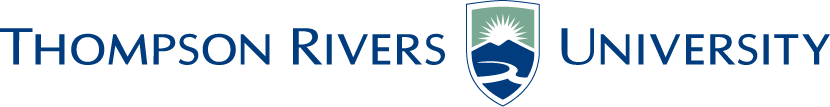 STUDENT ENGAGEMENT COMMITTEE OF SENATEJanuary 22, 2014Minutes of the STUDENT ENGAGEMENT COMMITTEE OF SENATE held in the HoL 210B, Thompson Rivers University, Kamloops, B.C., commencing at 9:00 amATTENDANCEPresent:, Chris Adam, Tracey Christianson, Craig Engleson, Gary Hunt, Talwinder Kaur, Greg Link, Sukh Heer Matonovich, Marlies McArthur, Arlene Olynyk, Elizabeth Rennie, Harold Richins, Jon Shephard, Chirag Sehgal, Janice Yeung,Regrets: Abhishek BetaiGuests:  Alex McLellan, Stephanie KlassenRecorder: Sandy Devick__________________________________		__________________________________Signature of Chairperson, Chair	Signature of Vice-Chairperson, Vice-Chair (if required)HEADINGITEM / DISCUSSIONACTIONCALL TO ORDERThe meeting being duly constituted for the conduct of business, the Chair called the meeting to order at 9:05 am.ADOPTION OF AGENDAOn motion duly made and adopted, it was RESOLVED to approve the agenda as distributed.ADOPTION OF MINUTESOn motion duly made and adopted, it was RESOLVED to approve the minutes from the meeting of December 18, 2013 as distributed.S. DevickBUSINESS ARISING FROM MINUTESTopic:  Definition of Student EngagementDraft Definition:  “student engagement” is a transformative educational experience that results in cognitive development, personal growth and interpersonal effectivenessDiscover our opportunitiesConnect to your universityEngage with your learningBecome “U” (you)This definition leads all activities at the Centre for Student Engagement.This definition fits well with Learning Outcomes – learning, doing and thinkingMotion:  To recommend to Senate to adopt this as the institutional definition of Student EngagementAction:  Chris Adam will make sure this gets on the Senate agendaAction:  Craig Engleson and Elizabeth Rennie will work on composing a list of student engagement activities at TRU.S. MatonovichTopic: Overview of institutional student surveys at TRUStephanie gave a Power Point presentation describing all the surveys done at TRU.  Sandy will email the presentation out to committee membersACTION:  Stephanie will report back at the next meeting on what is considered a “professional student” (slide 10)ACTION:  Stephanie will include the dates the surveys will go out and the rotation.ACTION:  To follow-up at the next meeting on gaps that are missing in surveys at TRU.TRU is missing data on:Trades programsDiploma programsCertificate programsDevelopmental programsPossible surveys to capture these cohorts?Community College Survey of Student Engagement (CCSSE)Like NSSE but at the Community College levelDevelop an in house survey to address gaps? S. KlassenPRESENTATIONSTopic: Viewing of revised video Nursing DepartmentTracey created a new video and it was very goodThis is a very time consuming processThis committee should decide on the content of the video and how detailed it should be6 minutes would be a good length to be able to get detailEach program is supposed to report to Senate every year but it could be on a rotational basisACTION:   The Sub-Committee on Feedback will meet and review the video (that Sandy will send out) and they will to report back to the committee recommending the frequency, length, imagery, and how it should tie in to the 3 key areas of NSSE (Applied Learning in and out of the classroom; Campus social activities; Community involvement)Topic: Viewing of revised video Nursing DepartmentTracey created a new video and it was very goodThis is a very time consuming processThis committee should decide on the content of the video and how detailed it should be6 minutes would be a good length to be able to get detailEach program is supposed to report to Senate every year but it could be on a rotational basisACTION:   The Sub-Committee on Feedback will meet and review the video (that Sandy will send out) and they will to report back to the committee recommending the frequency, length, imagery, and how it should tie in to the 3 key areas of NSSE (Applied Learning in and out of the classroom; Campus social activities; Community involvement)T. ChristiansonNEXT MEETINGNEXT MEETINGThe next meeting will be held on February 26, 2014 at 9:00 am. Room HoL 210BADJOURNMENTThe meeting adjourned at 10:00 am.